İç Paydaşlar Toplantısı, Gelibolu Kaymakamı Sayın Bekir Abacı, Meslek Yüksekokulumuz öğrencileri ile bir araya geldi21.12.2021Okulumuz konferans salonunda gerçekleşen buluşmada Kaymakam Abacı öğrencilik hayatından, üniversite tecrübelerinden ve kendi kariyer planlamasından bahsettikten sonra öğrencilerin kaymakamlığın hangi imkanlarından faydalanabileceklerine dair bilgi aktarımında bulundu. Anlatımı sonundaki soru-cevap etkinliği ile öğrencilerin problemlerini de dinleyen Abacı, gerek anında bilgilendirme ile gerekse çözümlenmek üzere ajandasına notlar alarak öğrencilerin sorunları ile ilgilendi.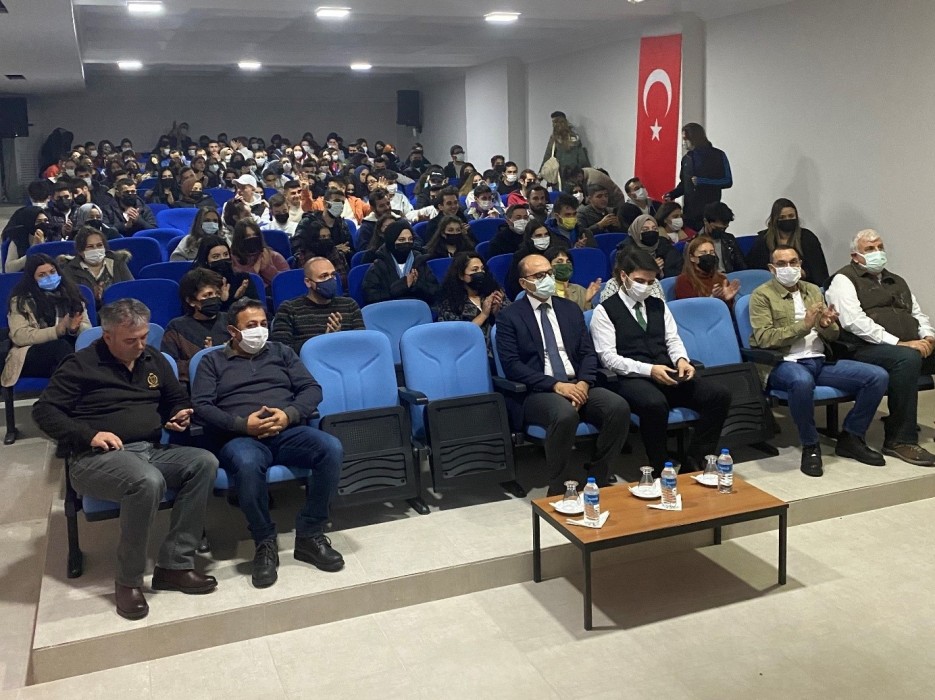 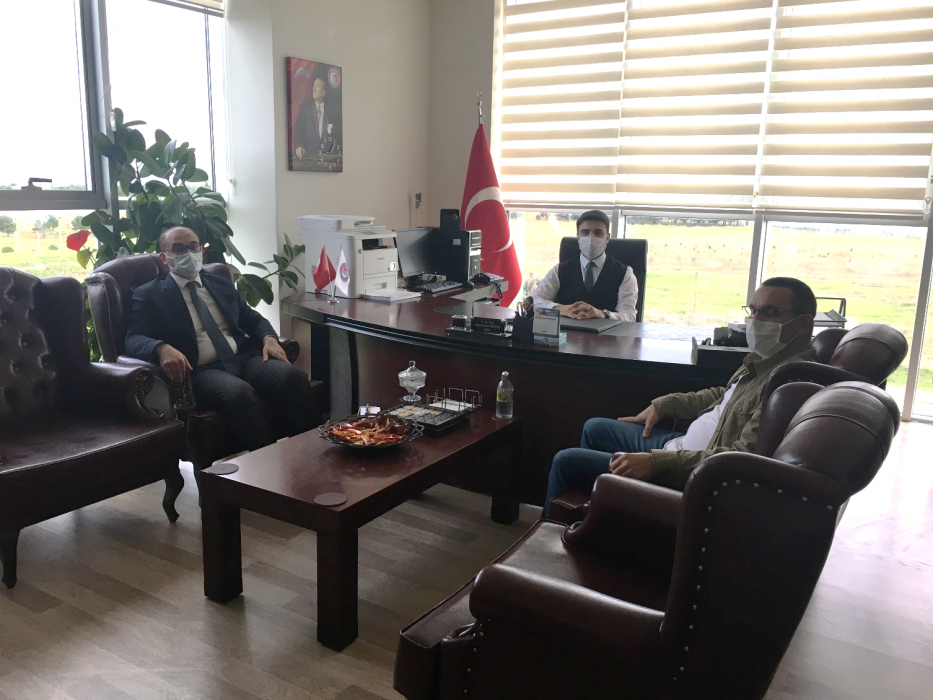 